Warrior Swim Team2014 Swim Suits & Caps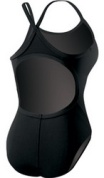 TYR Solid Durafast™ Diamondfit (20-40)$55 – Price includes Logo and shippingTYR Solid Durafast™ Maxfit (20-40)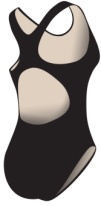 $55 – Price includes Logo and shipping*Logo on front chestTYR Solid Durafast(TM) Jammer (22-40)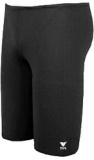 $40 – Price includes Logo and shipping*Logo on front lower right legA Latex cap is included in swim fees.  Additional latex caps and/or silicone caps are available for purchase.  Caps will be white with team logo.Latex caps $3Silicone caps $7Set of 2 silicone caps with personalization $20If ordering personalized silicone caps please print personalization below:________________________________________________________________________Family Name:  ___________________Size(s) ordered: ________________ Subtotal (# of suits x $55)     _________________Size(s) ordered: ________________ Subtotal (# of suits x $55)     _________________Size(s) ordered: ________________ Subtotal (# of suits x $40)     _________________Additional latex caps:    	_______ Subtotal (# of latex caps x $3)     	 _________Silicone caps:               	 _______ Subtotal (# of silicone caps x $7) 	  _________Personalized Silicone caps:     _______ Subtotal (# of personalized caps x $20)    _________Total Purchase Amount:          ________Check # ___________All sales tax and shipping is included.  Payable by check to:White Eagle Swim Team